Как развить моральные качества ребенка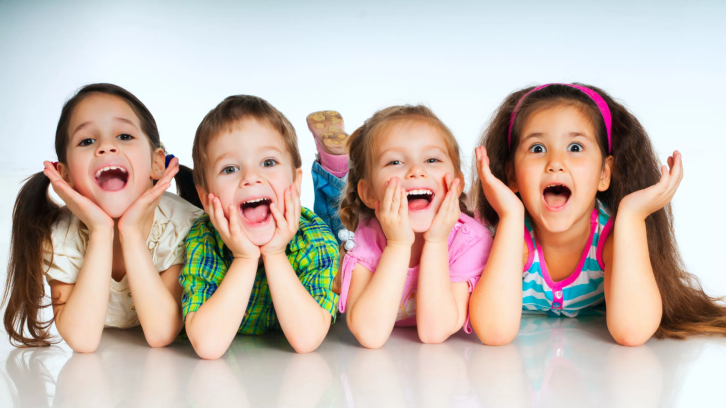 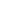 Если вы хотите, чтобы ваш ребенок вырос умным, то, вероятно, следите за его успеваемостью в школе. Если вы хотите, чтобы он достиг успеха в спорте или стал знаменитым музыкантом, – следите за тем, чтобы он не пропускал тренировки и поощряете его занятия музыкой каждый день. Практика, ежедневные занятия – все это помогает детям достигать высот в самых разнообразных сферах. И вы помогаете ребенку, ежедневно мотивируя его тренироваться или выполнять домашние задания. Вы делаете это, потому что у вашего ребенка есть цель. Вы предпринимаете шаги, которые будут способствовать ему в достижении этой цели. Желая, чтобы ребенок вырос здоровым, добился успеха и благосостояния в жизни, вероятно, вы стремитесь, чтобы он достиг всего этого честно, без вреда окружающим. Наверное, вы слышали истории о том, как кто-то нашел ценную вещь и вернул ее хозяину. Некоторые могут подумать, что, поступая так, человек совершает глупость. К сожалению, многие люди думают, что доброта и справедливость – это признаки слабого человека. Но, вместе с тем многие думают, что мир был бы намного лучше, если бы окружающие относились друг к другу с вниманием и были взаимно честны. Справедливость и сострадание – это основа хорошего общества. Родители часто воспринимают моральные качества ребенка как само собой разумеющееся и поэтому не уделяют должного внимания их развитию. К этому вопросу они возвращаются только тогда, когда возникают какие-либо проблемы: например, когда ребенка ловят на обмане, краже или хулиганском поведении. Вместе с тем вы можете помочь ребенку развить его моральные качества. Подобно воспитанию будущего чемпиона, музыканта или ученого, принцип ежедневных усилий лежит в основе развития и моральных качеств. Чтобы воспитать их в ребенке, предпринимайте следующие шаги: 1. Живите своей жизнью – так вы научите ребенка жить своей жизнью. 2. Установите ребенку стандарты: четко покажите ему, что такое добро и что такое зло. 3. По достоинству цените положительное поведение ребенка. 4. Устанавливая правила, объясняйте ребенку, почему они важны. 5. Обращайте внимание ребенка на чувства других людей. 6. Поговорите с ребенком о том, как важно быть добрым. 7. Покажите, что вы не одобряете плохое поведение. 8. Развивайте уверенность ребенка в себе. Это поможет ему принимать правильные решения. 9. Обращайте внимание ребенка на то, что в играх важно быть честным и придерживаться правил. 10. Показывайте ребенку свое восхищение высокоморальными людьми и их поступками.